SEMANA DE 01 A 05 DE MARÇOSEQUÊNCIA DIDÁTICA: REFERENTE AOS MÊSES DE FEVEREIRO/MARÇOSequência Didática: NOME, ALFABETO E NÚMEROSALUNOS ONLAINEESCREVER NO CADERNO A DATA TODOS OS DIASCATANDUVAS, 01 DE MARÇO DE 2021.TEMPO: SOL (DESENHAR)NOME COMPLETO (COM A FICHA)LEITURA DO ALFABETO SALTEADOCANTAR A MÚSICA: A DONA ARANHAPINTAR A PALAVRA ARANHA NO TEXTO E COPIAR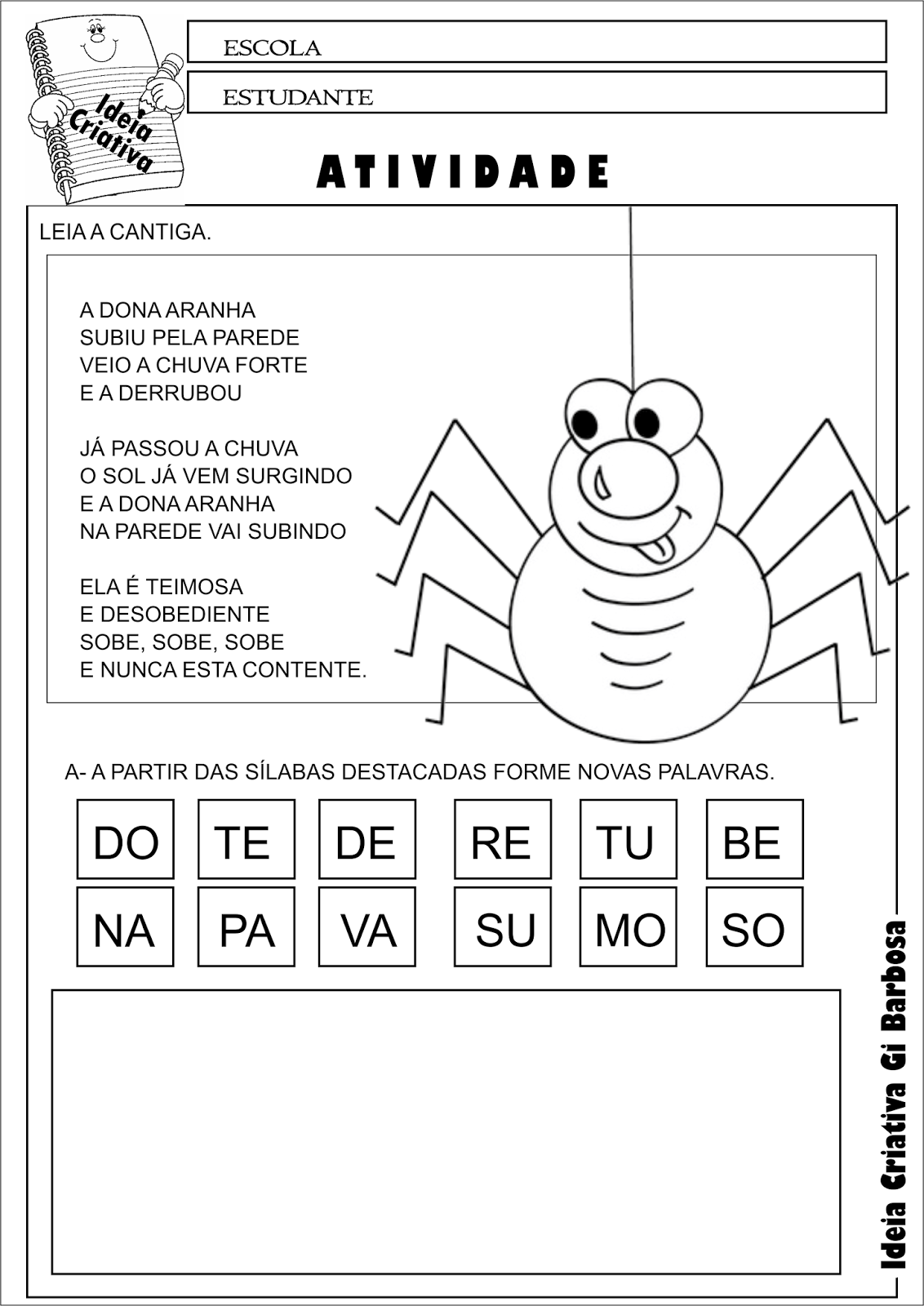 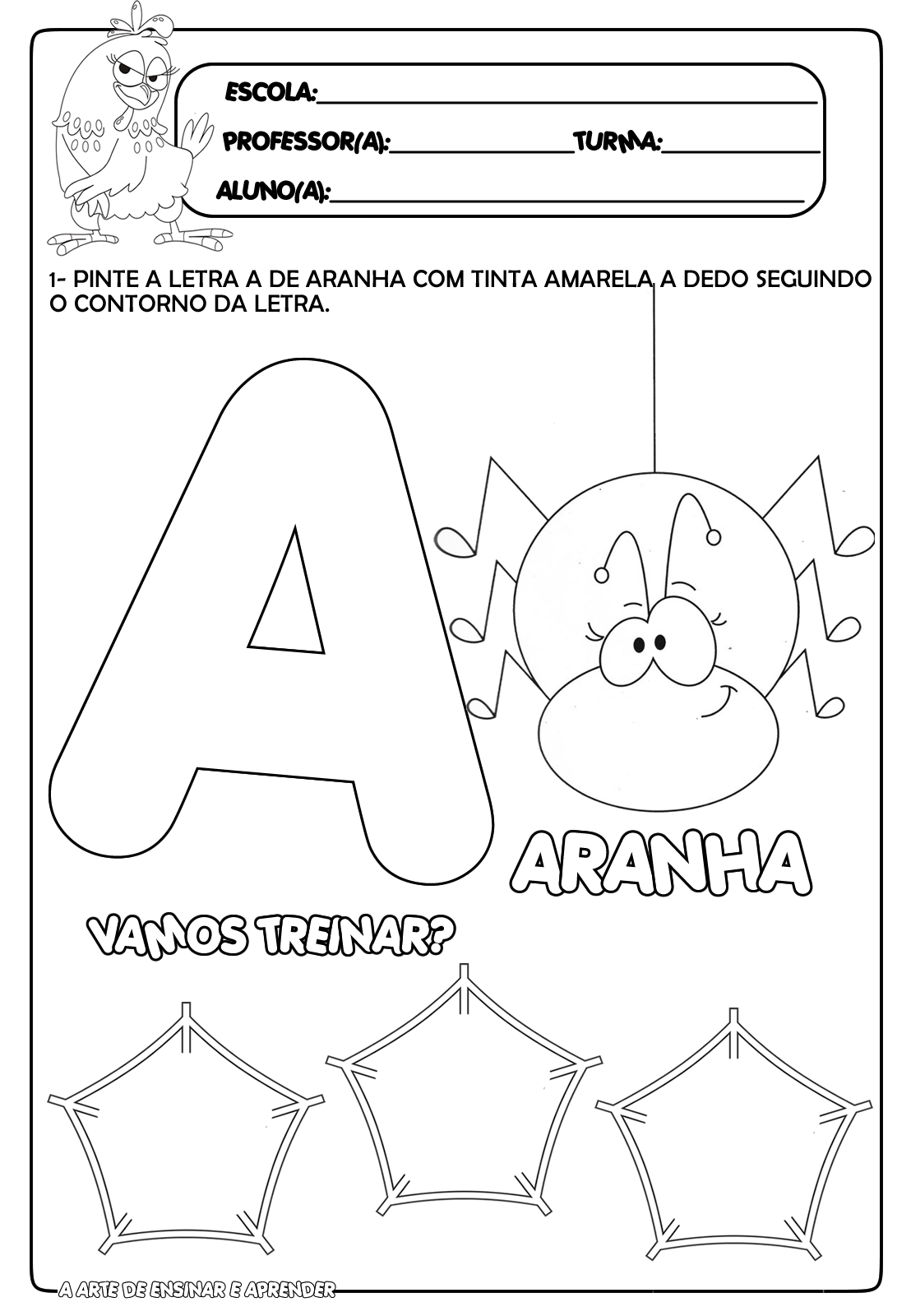 RECORTAR E COLAR 5 PALAVRAS QUE INICIA COM A.ESCOLHER 2 E DESENHAR.CONFECÇÃO DA ARANHA DE PAPEL, BRINCAR COM ELA NA CARTEIRA.FAZER UMA FRASE COLETIVA DA ARANHA, COPIAR NO CADERNO E ILUSTRAR.________________________________________________________________________________________________________________________________________________________________________________________________ESCREVER OS NÚMEROS ATÉ 10.________________________________________________________________________________________________________________________________________________________________________________________________Vamos contar: Pinte a quantidade pedida.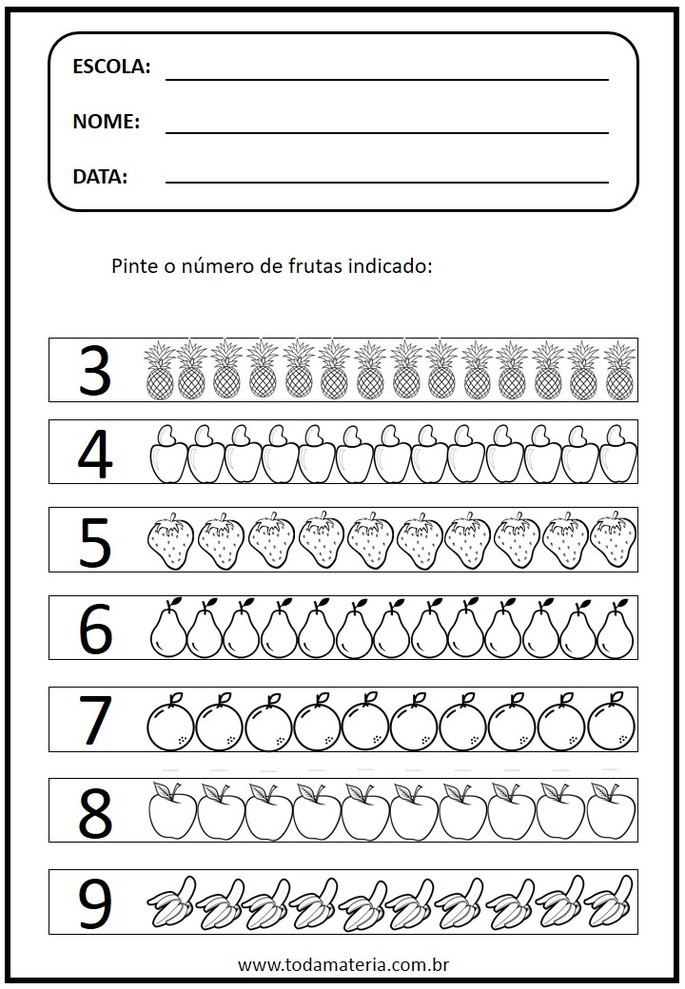 Ligue o número na quantidade correspondente.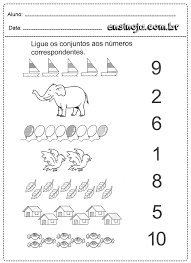 PINTE AS FIGURAS QUE COMEÇA COM  A LETRA A E PINTE AS PALAVRAS: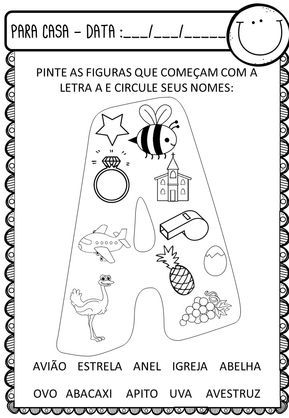 ESCOLHER UMA PALAVRA ACIMA E RECORTAR LETRAS COLAR E DESENHAR.ESCOLA MUNICIPAL DE EDUCAÇÃO BÁSICA ALFREDO GOMES.DIRETORA: IVÂNIA NORA.ASSESSORA PEDAGÓGICA: SIMONE ANDRÉA CARL.ASSESSORA TÉCNICA ADM.: TANIA N. DE ÁVILA.PROFESSORA: ALESSANDRA - JANETECATANDUVAS – SCANO 2021- 1º ANO turma 1,2,3 